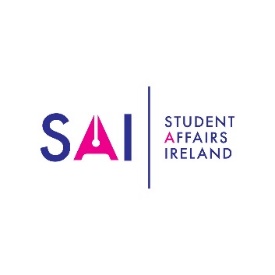 Institutional Membership Form1 January 2019 – 31 December 2019Membership Rate: Please tick as appropriate: Please list the names and contact details of all members you wish to include in your Institutional SAI Membership. Application for Institutional Membership must have a Lead Member/Contact person.Payment Method & TotalPlease make cheques/Bank Drafts/transfers payable to Student Affairs Ireland. SAI Bank Account  Your remittance should be sent to: Dr Dan Collins, Academic Administration & Student Affairs Manager, Cork Institute of Technology, Rossa Avenue, Bishopstown, Cork. Please ensure that you give a reference (invoice number) so that payment can be traced back to you. Numbers€Tick1 to 4 members1505 to 9 members25010 – 15 members 40016 or more members 500Lead Member/ContactInstitution Title/DepartmentEmailContact NumberMembers NameTitleArea of Professional Interest EmailContact NumberCheque/Bank Draft Send Invoice Send Receipt PO Reference Number:Total € 